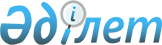 Об утверждении перечня рыбохозяйственных водоемов местного значения Жамбылской областиПостановление акимата Жамбылской области от 28 декабря 2015 года № 326. Зарегистрировано Департаментом юстиции Жамбылской области 18 января 2016 года № 2907
      Сноска. Наименование постановления - в редакции постановления акимата Жамбылской области от 18.03.2021 № 70 (вводится в действие по истечении десяти календарных дней после дня его первого официального опубликования).
      Примечание РЦПИ. 
      В тексте документа сохранена пунктуация и орфография оригинала.
      В соответствии с Законом Республики Казахстан от 23 января 2001 года "О местном государственном управлении и самоуправлении в Республике Казахстан", Законом Республики Казахстан от 9 июля 2004 года "Об охране, воспроизводстве и использовании животного мира" акимат Жамбылской области ПОСТАНОВЛЯЕТ:
      1. Утвердить перечень рыбохозяйственных водоемов местного значения Жамбылской области согласно приложению 1 настоящего постановления.
      Сноска. Пункт 1 - в редакции постановления акимата Жамбылской области от 18.03.2021 № 70 (вводится в действие по истечении десяти календарных дней после дня его первого официального опубликования).


      2. Признать утратившими силу некоторые постановления акимата Жамбылской области согласно приложению 2 к настоящему постановлению.
      3. Коммунальному государственному учреждению "Управление природных ресурсов и регулирования природопользования акимата Жамбылской области" в установленном законодательством порядке обеспечить:
      1) государственную регистрацию настоящего постановления в органах юстиции;
      2) в течение десяти календарных дней после государственной регистрации настоящего постановления его направление на официальное опубликование в периодических печатных изданиях и информационно-правовой системе "Әділет";
      3) размещение настоящего постановления на интернет-ресурсе акимата Жамбылской области.
      4. Контроль за исполнением настоящего постановления возложить на заместителя акима области А. Нуралиева.
      5. Настоящее постановление вступает в силу со дня государственной регистрации в органах юстиции и вводится в действие по истечении десяти календарных дней после дня его первого официального опубликования. Перечень рыбохозяйственных водоемов местного значения Жамбылской области
      Сноска. Приложение 1 - в редакции постановления акимата Жамбылской области от 02.06.2023 №102 (вводится в действие по истечении десяти календарных дней после дня его первого официального опубликования). Перечень утративших силу некоторых постановлений Жамбылского областного акимата
      1. Постановление акимата Жамбылской области от 29 марта 2007 года № 65 "Об утверждении перечня рыбохозяйственных водоемов местного значения" (зарегистрировано в Реестре государственной регистрации нормативных правовых актов № 1660, опубликовано 12 мая 2007 года в газете "Знамя труда").
      2. Постановление акимата Жамбылской области от 25 декабря 2008 года № 407 "О внесений изменений в постановление акимата Жамбылской области от 29 марта 2007 года № 65 "Об утверждении перечня рыбохозяйственных водоемов местного значения" (зарегистрировано в Реестре государственной регистрации нормативных правовых актов № 1660, опубликовано 12 мая 2007 года в газете "Знамя труда").
      3. Постановление акимата Жамбылской области от 29 октября 2009 года № 331 "О внесений изменений в постановление акимата Жамбылской области от 29 марта 2007 года № 65 "Об утверждении перечня рыбохозяйственных водоемов местного значения" (зарегистрировано в Реестре государственной регистрации нормативных правовых актов № 1660, опубликовано 12 мая 2007 года в газете "Знамя труда").
      4. Постановление акимата Жамбылской области от 23 ноября 2011 года № 365 "О внесений изменений в постановление акимата Жамбылской области от 29 марта 2007 года № 65 "Об утверждении перечня рыбохозяйственных водоемов местного значения" (зарегистрировано в Реестре государственной регистрации нормативных правовых актов № 1660, опубликовано 12 мая 2007 года в газете "Знамя труда").
      5. Постановление акимата Жамбылской области от 27 марта 2013 года № 81 "О внесений изменений в постановление акимата Жамбылской области от 29 марта 2007 года № 65 "Об утверждении перечня рыбохозяйственных водоемов местного значения" (зарегистрировано в Реестре государственной регистрации нормативных правовых актов № 1660, опубликовано 12 мая 2007 года в газете "Знамя труда").
      6. Постановление акимата Жамбылской области от 27 февраля 2014 года № 50 "О внесений изменений в постановление акимата Жамбылской области от 29 марта 2007 года № 65 "Об утверждении перечня рыбохозяйственных водоемов местного значения" (зарегистрировано в Реестре государственной регистрации нормативных правовых актов за № 1660, опубликовано 12 мая 2007 года в газете "Знамя труда").
      7. Постановление акимата Жамбылской области от 27 ноября 2014 года № 318 "О внесений изменений в постановление акимата Жамбылской области от 29 марта 2007 года № 65 "Об утверждении перечня рыбохозяйственных водоемов местного значения" (зарегистрировано в Реестре государственной регистрации нормативных правовых актов за № 1660, опубликовано 12 мая 2007 года в газете "Знамя труда").
					© 2012. РГП на ПХВ «Институт законодательства и правовой информации Республики Казахстан» Министерства юстиции Республики Казахстан
				
      Аким области 

 К. Кокрекбаев
Приложение 1 к постановлению
акимата Жамбылской области
от 28 декабря 2015 года № 326
№
Место расположения
Название водоемов
1.
Байзакский район
1. Кенес – 2
2. Каракайнар
3. Кошеней
4. Темирбек
5. Жиеналы
6. Юбилейное
7. Воинское
8. Сарыбалдак
9. Шалке
10. Шапаваловское
11. Каскад Темирбек
12. Багара – 2
13. Карабакыр
14. Коктал
15. Болатбек
16. Базарбай
17. Аккумбез
18. Туймекент
19. Новая
20. Шаповаловка – 2
2.
Жамбылский район
1. Богеткул
2. Таскул (Каменное)
3. Сенгирбай – 1
4. Сенгирбай – 2 (Умбет)
5. Сенгирбай – 3 (Аюбай)
6. Сулукул
7. Каскад Коктем
8. Каскад 5 – Ферма
9. Киши Аккул
10. Каскад Шокай
11. Каскад Рахат
12. Бокен
13. Шайдана
14. Жаманкул
15. Жасоркен – 1
16. Бекнур
17. Пруд 6
19. Мауке
19. Хапаев
20. Сапаркул
21. Пионер
3.
Жуалынский район
1. Биликул
2. Терис – Ашыбулак
3. Дарбаза
4. Каскад Шакпак
5. Торт ауыл
6. Каскад Актобе
7. Ботакара
8. Коралас
9. Каскад Карикорган – 2
10. Корейское
11. Дихан
12. Коныртобе – 1
13. Коныртобе – 2
14. Каскад Торткул
15. Акбастау
16. Абдил
17. Космурат
18. Река Карабастау
19. Река Шакпак
20. Река Ормансай
4.
район Т. Рыскулова
1. Шилик
2. Новое
3. Белогорка
4. Пруд Разъезд – 98
5. Кундыз
6. Кызыл – Шаруа
7. Каскад 4 – болимше
8. Юбилейный
9. Ленинский – Комсомольский
10. Кокшырат
11. Шукыркул
12. Аккушик
13. Река Каракыстак
14. Река Сулутор
15. Река Кайынды
16. Река Макпал
17. Река Шалсу
18. Река Шолак Кайынды
19. Астаукул
20. Умбет
5.
Меркенский район
1. Аспара
2. Акермен – 1
3. Акермен – 2
4. Каратума
5. Карагау
6. Ленин – Жолы
7. Кызыл кыстак
8. Чистые пруды
9. Кенес
10. Хамзайка
11. Мыканды – 1
12. Река Каскасу
13. Река Мерке
14. Река Ойранды
15. Река Жаланаш
16. Река Боктикен
6.
Мойынкумский район
1. Каракул
2. Киши – камкалы
3. Балаган
4. Кисык
7.
Таласский район
1. Аккул
2. Жартас
3. Мыншукыр
4. Старицакул
5. Пионер
6. Тамды
7. Дачная
8. Кызылауит
9. Шукырауит
10. Бидайбекауит
8.
Сарысуский район
1. Улкен Камкалы
2. Ынталы
3. Буркитти
4. Каскад Жылкыбай
9.
Шуский район
1. Тасоткел
2. Аксу
3. Саргау
4. Алтай
10.
Кордайcкий район
1. Аныракай
2. Майбулақ
3. Ешкили Кордай
4. Караконыз
5. Какпатас
6. Карасу
7. Карасу коли
8. Каскад Кайнар
9. Река Майбулак
10. Река Улкен жаланаш
11. Река Калгуты
12. Река КакпатасПриложение 2 к постановлению
акимата Жамбылской области
от 28 декабря 2015 года № 326